12OE Adventure Race1.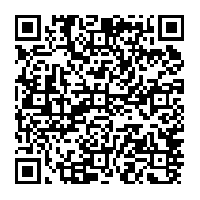 Answer:2.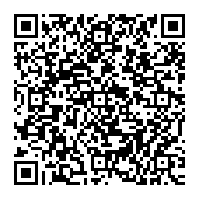 Answer:3.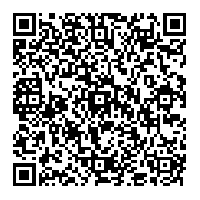 Answer:4.    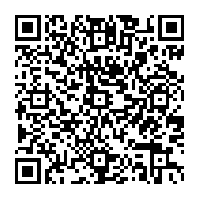 Answer:5.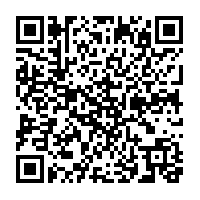 Answer:6.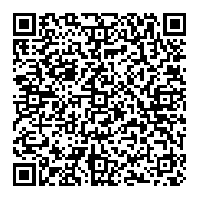 Answer:7.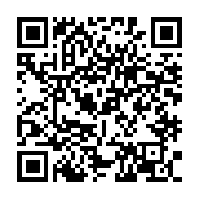 Answer:8.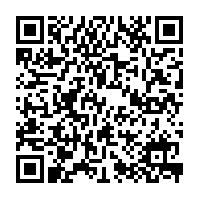 Answer:9.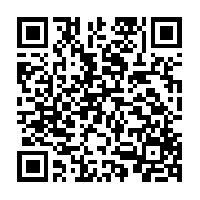 Answer:1.Question: What is the prime mover for a bicep curl?Answer: Bicep Brachii2.Question: How many steps in front of the new reception?Answer:3.Question: What is the name of the bone at the bottom of your spine?Answer: Coccyx4. Go to the tennis courts and do 100 ski jumps over any line.Q4: What are the names of the different types of anaerobic energy systems?Answer: ATP-CP & Lactic Acid System5. Go to the canteen.Skip with a skipping rope x 300 jumps as a team.Q4: What is the name of the muscle in the shoulder?6.Go to the area that overlooks the pool at the shakespeare rd end of the pool.Come up with a poem about kayaking (record it somehow on yr phone).Q4: What is the name of the bone known as the jawbone?7.Go to quadHave a drinkQ4: In a volleyball serve, what is the last joint to create flexion?8.Go to the back of G3.Do a balance on one foot for 60 seconds.Q8: Give two true facts about the Aerobic energy system.9.Go to my new office.Complete 30 clap pressups.Q8: How long should you hold a stretch?